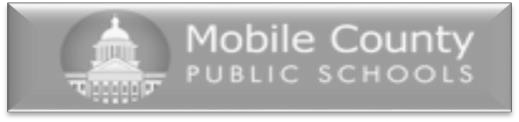 Dear Taylor-White Parent (s),The BYOD (Bring Your Own Device) initiative encourages students to bring their own technology devices to school to assist their learning experiences. This document is a contract which we will adhere to as we establish this program within our school. Pleasenote that students who cannot bring a personal device, will be able to access and utilize the school’s equipment. No student will be left out of our instruction.Definition of “Device”: For purposes of BYOD, “Device” means a privately owned wireless and/or portable electronic hand held equipment that includes, but is not limited to, existing and emerging mobile communication systems and smart technologies, portable internet devices, or portable information technology systems that can be used for word processing, wireless Internet access, image capture/recording, sound recording and information transmitting/receiving/storing, etc.Internet: Only the miDevice Network provided by the school system may be accessed while on campus. Personal internet connective devices such as, but not limited to, cell phones / cell network adapters are not permitted to be used to access outside internet sources at any time.Security and Damages: Responsibility to keep the device secure rests with the individual owner. MCPSS is not liable for any device stolen or damages on campus. If a device is stolen or damaged, it will be handled through the administrative office similar to other personal artifacts that are impacted in similar situations. It is required that your child’s first and last name are prominently labeled on the device.  Additionally, protective cases for technology are required.BYOD Student Agreement: The use of technology to provide educational material is not a necessity, but a privilege. A student does not have the right to use his or her laptop, cell phone or other electronic device while at school. If abused, privileges will be taken away. When respected, they will benefit the learning environment as a whole.  Inappropriate photography or videoing on campus or buses is not permitted.Students and parents/guardians participating in BYOD must adhere to the Student Code of Conduct and the Internet Acceptable Use and Safety Policy, as well as all Board policies. Furthermore, the student must agree to the following conditions:The student takes full responsibility for his or her technology device. The school is not responsible for the security of student-owned device.The technology must be in silent mode while on school campuses and while riding school buses.The technology may not be used to cheat on assignments or tests, or for non-instructional purposes.The student accesses only files on the computer or internet sites which are relevant to the classroom curriculum.The student complies with teacher’s request to shut down the device or close the screen.The student acknowledges that the school's network filters will be applied to one's connection to the internet and will not attempt to bypass them.The student understands that bringing on premises or infecting the network with a Virus, Trojan, or program designed to damage, alter, destroy, or provide access to unauthorized data or information is in violation of the Acceptable Use policy and will result in disciplinary actions.The student realizes that processing or accessing information on school property related to “hacking”, altering, or bypassing network security policies is in violation of the Acceptable Use policy and will result in disciplinary actions.The school district has the right to collect and examine any device that is suspected of causing problems or was the source of an attack or virus infection.I understand and will abide by the above policy and guidelines. I further understand that any violation is unethical and may result in the loss of my network and/or device privileges as well as other disciplinary action.Student Signature:  	Date:   	Parent Signature:  	Date:	 	